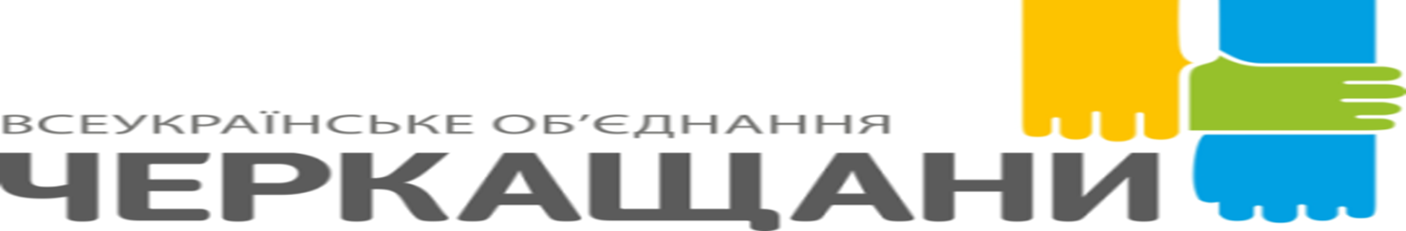               Звіт депутата Тальнівської районної ради від ВО «ЧЕРКАЩАНИ» за 2018 рік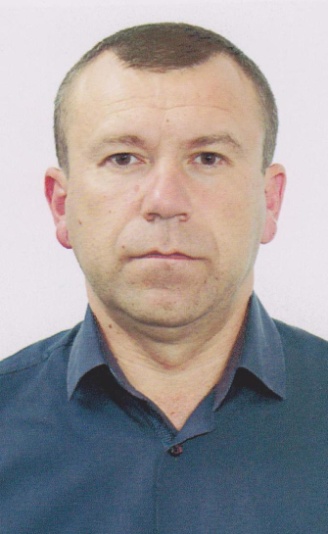 Напрямки діяльності депутатаХарактеристикадіяльностіЗдійснення прийому громадян Моя Громадська приймальня депутата районної ради працює за адресою: Тальнівський район, с.Онопріївка, Онопріївська сільська рада. Дні прийому громадян –  кожний другий вівторок місяця. Години прийому: з 8.00 до 12.00. До нашої громадської приймальні протягом 2018 р. звернулося 59 жителів села Онопріївка, Павлівка Друга та Кобиляки.Питання, з якими звертались громадяни, стосувалися наступного:     освітлення вулиць,  ремонт вулиці Центральної, ремонт греблі по вул Садовій у с.Онопріївка, придбання індикатора внутріочного тиску портативного ГД-02 в Онопріївську амбулаторію загальної практики - сімейної медицини, допомога одиноким пристарілим громадянам, навчальним закладам, розрахунки за земельні паї, перегляду тарифів на комунальні послуги, стану доріг, надання матеріальної допомоги та багато інших.Участь в засіданні сесій районної ради, фракції та постійної комісії (кількість засідань, у яких депутат брав участь)Протягом 2018 р.. взяв участь у роботі 5 сесій районної ради 30.03.2018, 31.05.2018, 13.07.2018,  15.11.2018, 21.12.2018, 8 засіданнях постійної  комісії районної ради з питань бюджету та економічного розвитку, як депутат районної ради від ВО «ЧЕРКАЩАНИ» і голова фракції організовував та брав участь у 4 її засіданнях, де обговорював питання подальшої роботи фракції у районній раді та питання, що розглядатимуться на наступній сесії. Брав активну участь у      засіданнях президії районної ради.Підтримав рішення Тальнівської районної ради:Про звіт райдержадміністрації про виконання Програми соціально-економічного та культурного розвитку району, здійснення делегованих районною радою повновноважень. Про Програму протидії тероризму на території Тальнівського району на 2018-2022 роки.Про виконання районного бюджету за 1 квартал 2018 року та інші.Про внесення змін до рішення районної ради від 21.12.2017 №20-12/VIІ "Про районний бюджет на 2018 рік" із змінами Про звіт райдержадміністрації про виконання Програми соціально-економічного та культурного розвитку району, здійснення делегованих районною радою повноваженьПро Програму розвитку футболу в Тальнівському районі на 2018 – 2020 рокиПро районну Програму розвитку інфраструктури і фінансування робіт, пов’язаних з будівництвом, реконструкцією, ремонтом, утриманням автомобільних доріг та дорожньої інфраструктури у Тальнівському районі на 2018-2022 рокиПро виконання районного бюджету за І квартал 2018 року.Про внесення змін до рішення районної ради від 21.12.2017 № 20-12/VIІ «Про  районний бюджет на 2018 рік» із змінами;Про затвердження умов проведення конкурсу щодо визначення опорних шкіл Тальнівського району, засновником яких є Тальнівська районна рада та інш.Про звернення депутатів Тальнівської районної ради Черкаської області до Кабінету Міністрів України  щодо ситуації, яка склалася у зв’язку з підвищенням ціни на газ.Про звернення до Центральної виборчої комісії щодо відновлення Тальнівського району як цілісного адміністративного суб’єкту виборчого процесу.Про звернення депутатів Тальнівської районної ради до Кабінету Міністрів України, Державного агентства автомобільних доріг України, Черкаської обласної державної адміністрації щодо проведення в 2019 році ремонту автомобільних доріг у Тальнівському районі.Про програму соціально-економічного та культурного розвитку Тальнівського району на 2019 рік;Про районний бюджет на 2019 рік;щодо затвердження технічної документації з нормативно-грошової оцінки земельних ділянок та інші.У грудні 2018 р. направив звернення до Тальнівської районної ради щодо греблі по вул Садовій у с.Онопріївка та щодо придбання індикатора внутріочного тиску портативного ГД-02 в Онопріївську амбулаторію загальної практики - сімейної медицини, що знаходяться у стадії розгляду.Зустрічі з виборцями, участь в громадських слуханнях (кількість, тематика)Брав участь в роботі 22, 23, 24, 25, 26 сесій Онопріївської  сільської ради, які скликалися відповідно 22.03.2018, 22.05.2018, 27.06.2018, 13.11.2018, 20.12.2018, підтримав рішення ради:Про виконання сільського бюджету за  1 квартал 2018 року. "Про внесення змін до рішення сільської ради №20/1 від 21.12.2017 "Про   сільський бюджет на  2018 рік".Про розгляд заяв щодо надання викопіювання плану меж Онопріївської сільської ради.Про місцеві податки і збори. Про ставку земельного податку.Про підсумки виконання сільського бюджету за 9 місяців 2018 року;Про сільський бюджет на 2019 рік;Про програму соціально-економічного та культурного розвитку Онопріївської сільської ради.Брав участь в засіданнях виконкому Онопріївської сільської ради 23.05.2018, 20.06.2018, 19.09.2018, 17.10.2018, 13.11.2018. Підтримав питання щодо роботи Онопріївського НВК, щодо справляння плати за землю фізичних осіб та орендарів присадибних земельних ділянок, щодо підняття клопотання про позбавлення батьківських прав громадян за неналежне виконання батьківських обов'язків та інші. Брав участь:-27.02.2018 у зустрічі депутатів обласної ради Коваленка О.А., Підгорного А.В., Копійченка В.П., голови районної ради Любомської В.О. з виборцями с.Онопріївки, Павлівки Другої.-24.07.2018 в Громадських обговореннях  та  Презентації «Генеральних планів сіл Онопріївка, Павлівка Друга та Кобиляки» організованих Онопріївською сільською радою.- 24.09.2018 у зустрічі громадського активіста, керівника соціальних проектів МХП Ірини Ванникової з активом села Онопріївка. Організація роботи помічників депутата (кількість помічників, участь помічників в депутатській діяльності)Помічників не маюВисвітлення депутатської діяльності  в ЗМІ, виступи на радіо та телебаченні, публікації в газетах  (кількість, тематика, назва ЗМІ)Тальнівська районна загальнополітична г-та «Тальнівщина», №13-14 від 15.02.2018, №29-30 від 12.04.2018, сайт Тальнівської районної ради, мережа Фейсбук.Залучення коштів з різних фінансових джерел (депутатських коштів, благодійної допомоги, коштів з обласного та місцевих бюджетів, коштів ДФРР) на вирішення проблем громадиСприяв виділенню коштів на харчування дітей у дитячих таборах у сумі по 1тис.грн. грн Кобриновогребельському та Лащівському навчальним закладам та  в сумі 3тис.грн. Онопріївському НВК та по 2 тис.грн. до свята першого дзвоника Кобриновогребельському та Онопріївському НВК.Сприяв виділенню коштів на ремонт близько 5 км вулиці Центральної с.Онопріївки, частини вул.Шевченка у с.Павлівка Друга та проведення ямкового ремонту греблі за селом Онопріївка. Сума співфінансування ТОВ науково-виробничої фірми "Урожай" склала  18 тис. грн.. Субвенція з сільського бюджету районному на ремонт сільських доріг  склала 140 тис.грн. Сприяв виділенню субвенції з сільського бюджету районному на потреби сільської школи у сумі   20 тис.грн. Сприяв залученню коштів від ТОВ науково-виробничої фірми "Урожай" для проведення ремонту клубу у с.Павлівка Друга на суму 3.5 тис.грн.,  придбання ноутбука  в  Онопріївську сільську раду на суму 15 тис.грн.,.  придбання ангіографа в Уманську центральну лікарню на суму 15 тис.грн. Забезпечив фінансування призів для проведення новорічного концерту у с.Онопріївка.Протягом зимового періоду постійно забезпечував прогортання вулиць від снігу на території Онопріївської сільської ради.Участь депутата у різних заходах (свята, круглі столи, семінари, спортивні заходи тощо)Брав участь в урочистих заходах до Дня пам'яті та примирення і 73-й річниці перемоги над нацизмом у Другій світовій війні 09.05.2018 в с. Онопріївка.Організував та провів заходи святкування Івана Купала в с. Онопріївка 7 липня 2018 р.Брав участь у заходах до Дня Незалежності 21 серпня 2018 р. та тематичному вечорі до 70 річчя від дня народження Паламарчук Г.О., поетеси, члена національної спілки письменників України, уродженки с.Онопріївки, що проходили 24.09.2018 у бібліотеці с.Онопріївки.Брав участь у новорічному концерті 30.12.2018 у с.Онопріївка.